ANUNȚprivind rezultatul examinării psihologice și a verificării cumulative a condițiilor de participare la concursul organizat în vederea ocupării funcțiilor de șef birou, prevăzute cu gradul profesional de comisar-șef de poliție, la Sectorul 2 Poliție – Biroul Control Intern, poziția 3392, din statul de organizare (volumul VII) și la Sectorul 6 Poliție – Biroul Control Intern, poziția 6510, din statul de organizare (volumul XI),cu personal recrutat din sursă internă	În referire la concursul organizat pentru ocuparea funcțiilor de șef birou, prevăzute cu gradul profesional de comisar-șef de poliție, la Sectorul 2 Poliție – Biroul Control Intern, poziția 3392, din statul de organizare (volumul VII) și la Sectorul 6 Poliție – Biroul Control Intern, poziția 6510, din statul de organizare (volumul XI), cu personal recrutat din sursă internă, din rândul ofițerilor de poliţie care îndeplinesc condiţiile legale, vă aducem la cunoștință rezultatul examinării psihologice și a verificării cumulative a condițiilor de participare la concurs, după cum urmează: Candidații a căror candidaturi au fost validate, urmează să susțină proba de concurs în data de 18.06.2024, în locația și la ora stabilite în anunțul de concurs.            PREŞEDINTELE COMISIEI                                       SECRETARUL COMISIEI ROMÂNIA                                                                                             MINISTERUL AFACERILOR INTERNE INSPECTORATUL GENERAL AL POLIŢIEI ROMÂNE                       DIRECŢIA GENERALĂ DE POLIŢIE A MUNICIPIULUI BUCUREŞTI                                                                                                           COMISIA DE CONCURS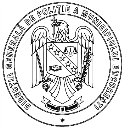 NESECRETBucureşti                                                    Ex. unicNr. 602.931/ 13.06.2024Nr. crt.Cod candidatRezultat examinare psihologicăRezultat validare dosare de candidatMotiv invalidare1.602.844APTVALIDAT-2.602.845APTVALIDAT-